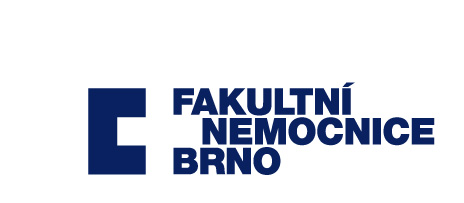 DOHODAo ukončení servisní smlouvykterou uzavřely níže uvedeného dne, měsíce a roku,níže uvedené smluvní stranyChironax, spol. s. r. o.IČO: 47915081DIČ: CZ47915081se sídlem: Mlýnská 412/42, 602 00 Brnozapsaná v obchodním rejstříku vedeném Krajským soudem v Brně, oddíl C, vložka 10296zastoupena: Janem Laušem, jednatelembankovní spojení: KB, a.s. pobočka Brnočíslo bankovního účtu: č. ú. 27-0461130297/0100jako poskytovatel, dále jen „Poskytovatel“, na straně jednéaFakultní nemocnice Brno IČO: 65269705DIČ: CZ65269705se sídlem: Brno, Jihlavská 20, PSČ 625 00 jejímž jménem jedná: prof. MUDr. Jaroslav Štěrba, Ph.D., ředitel Fakultní nemocnice Brno,bankovní spojení: Česká národní bankačíslo bankovního účtu: 71234621/0710FN Brno je státní příspěvková organizace zřízená rozhodnutím Ministerstva zdravotnictví; nemá zákonnou povinnost zápisu do obchodního rejstříku, je zapsána do živnostenského rejstříku vedeného Živnostenským úřadem města Brna,jako objednatel, dále jen „Objednatel“, na straně druhé,takto:Předmět dohodyDne 11. 4. 2000 byla mezi poskytovatelem na straně jedné a objednatelem na straně druhé uzavřena servisní smlouva č. U/0106/2000 (dále jen „Závazek“).Dnešního dne se smluvní strany dohodly, že ukončují ke dni 1. 2. 2022 závazky se shora uvedené Smlouvy. Dále smluvní strany shodně konstatují, že jsou mezi nimi vypořádány veškeré vztahy vyplývající ze smlouvy, a nebudou vůči sobě mít žádné další nároky. Závěrečná ustanoveníTato Dohoda je vyhotovena ve dvou stejnopisech, z nichž každá strana obdrží jeden.Tato Dohoda nabývá platnosti dnem podpisu oběma smluvními stranami a účinnosti dnem 1. 2. 2022. Nabude-li tato Dohoda účinnosti dnem uveřejnění v registru smluv, pak se smluvní strany výslovně dohodly, že ujednání této Dohody se použijí i na právní poměry vzniklé mezi smluvními stranami této Dohody od 1. 2. 2022 do okamžiku nabytí účinnosti tohoto Dodatku dle registru smluv.Smluvní strany prohlašují, že jim nejsou známy žádné skutečnosti, které by uzavření této dohody vylučovaly a berou na vědomí, že v plném rozsahu nesou veškeré právní důsledky plynoucí z vědomě jimi uvedených nepravdivých údajů. Na důkaz svého souhlasu s obsahem dohody připojují pod ní své podpisy.V Brně dne 28. 2. 2022	  		                       V Brně dne 1. 3. 2022------------------------------------------------				------------------------------------------        Chironax, spol. s. r. o.                                                                Fakultní nemocnice Brno          Jan Lauš		                                    	prof. MUDr. Jaroslav Štěrba, Ph.D.